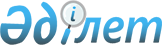 О внесении изменения в решение Курчатовского городского маслихата от 20 июля 2007 года № 35/216-III "Об утверждении схемы зонирования земель города Курчатова для целей налогообложения"Решение Курчатовского городского маслихата Восточно-Казахстанской области от 25 декабря 2020 года № 48/366-VI. Зарегистрировано Департаментом юстиции Восточно-Казахстанской области 31 декабря 2020 года № 8226
      Примечание ИЗПИ.

      В тексте документа сохранена пунктуация и орфография оригинала.
      В соответствии с пунктом 6 статьи 26 Закона Республики Казахстан от 6 апреля 2016 года "О правовых актах" Курчатовский городской маслихат РЕШИЛ:
      1. Внести в решение Курчатовского городского маслихата от 20 июля 2007 года № 35/216-ІІІ "Об утверждении схемы зонирования земель города Курчатов для целей налогообложения" (зарегистрировано в Реестре государственной регистрации нормативных правовых актов за № 5-3-45) следующее изменение:
      преамбулу изложить в новой редакции следующего содержания:
      "В соответствии с пунктом 2 статьи 8 Земельного кодекса Республики Казахстан от 20 июня 2003 года, подпунктом 13) пункта 1 статьи 6 Закона Республики Казахстан от 23 января 2001 года "О местном государственном управлении и самоуправлении в Республике Казахстан" Курчатовский городской маслихат РЕШИЛ:"
      2. Настоящее решение вводится в действие по истечении десяти календарных дней после дня его первого официального опубликования.
					© 2012. РГП на ПХВ «Институт законодательства и правовой информации Республики Казахстан» Министерства юстиции Республики Казахстан
				
      Председатель сессии 

Е. Иманмадиев

      Секретарь Курчатовского городского маслихата 

Г. Карымбаева
